Mulle vårterminen 2017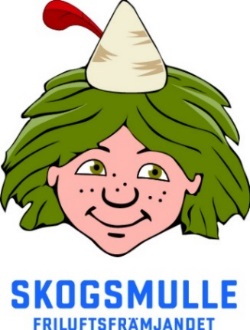 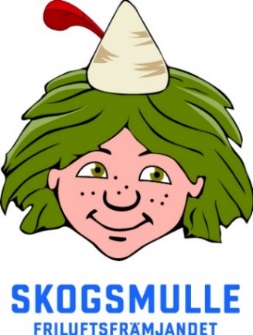 5/2	Mulle på Torpet – Vi hoppas på snö och tar med oss pulka/stjärtlapp och hjälm. Finns ingen snö, hittar vi på nåt annat!Samling kl.10.00 vid Vattenverket. Åter ca kl.13.00.26/2	Mulle i Tubbeskogen – Skogslekar!Samling kl.10.00 vid Boab tryckeri. Åter ca kl. 13.00.19/3	Mulle i Sundsby – Vi steker pannkakor över öppen eld! Samling kl. 10.00 vid stora parkeringen. Åter ca kl. 13.00.9/4	Mulle på Torpet – Vi letar vårtecken och har skattjakt!Samling kl.10.00 vid Vattenverket. Åter ca kl. 13.00.30/4	Mulle i Vik – Vi tillverkar krabbspön och testar fiskelyckan!Samling kl. 10.00. Vägbeskrivning: Sväng höger vid Långekärrs skola och kör mot Hallsbäck. Sväng höger vid ”Vik” skylten. Kör ca 1 km. Parkera mitt emot en grusväg, där det finns en parkering (uppklippt gräsmatta).              Åter ca kl. 13.00.Som vanligt är det kläder efter väder som gäller och en ryggsäck med fika som ska med. Om vädret tillåter tänder vi en härlig brasa och då kan man grilla korv.Hoppas vi syns! Victor och Johanna!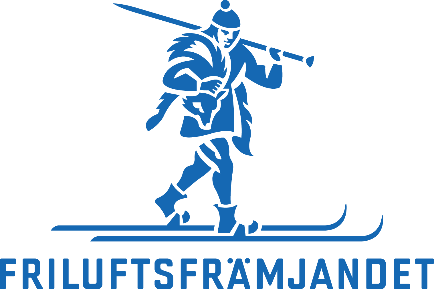 Mulle vårterminen 2017Kom gärna och var med på Mulle, och upptäck det härliga som naturen erbjuder både vuxna och barn. Vår Mullegrupp vänder sig till barn i åldrarna 5-6 och man har förälder/föräldrar med sig. (För barn i åldrarna 3-4 finns en grupp som heter Skogsknytte och för de äldre barnen erbjuds Strövare).Anmälan sker via Friluftsfrämjandets hemsida.Vi uppskattar om ni är medlemmar i Friluftsfrämjandet på Tjörn. På så sätt kan vi utveckla föreningen! Medlemskap är också en förutsättning för att våra försäkringar ska gälla i samband med våra aktiviteter.Barn 0-12 år		100:-Ungdom 13-26 år		170:-	Vuxen 26-och uppåt		360:-Familj (på samma adress)	530:-Bankgiro 5378-9350. Ange att du vill vara medlem på Tjörn.Utöver denna kostnad kommer vi att ha en materialkostnad på 50 kr per barn och termin. Medtag kontanter vid första tillfälle eller använd Swish (till Johannas mobilnummer, se nedan).Som medlem i Friluftsfrämjandet får ni tillgång till en rad olika aktiviteter för både stora och små. Hela Friluftsfrämjandet Tjörns program och aktiviteter finner ni på www.friluftsframjandet.se/tjornVår Mullegrupp kommer även ha en Facebookgrupp där 		                vi ger fortlöpande information. Den heter Skogsmulle Tjörn.                        Ansök om medlemskap där.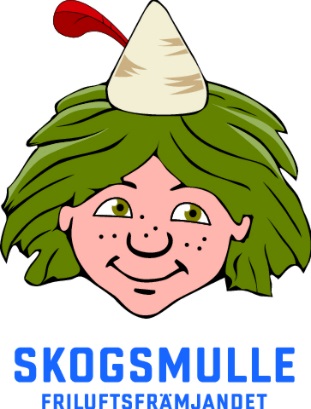 Undrar du över något så ring Victor eller Johanna.Victor	0709-949295Johanna	0703-763 454Ni kan också ringa Marie Olausson på kansliet:		            Tel: 0304-670019. Måndag, tisdag och fredag 10-14, torsdag 16-20.	          Hem: 0708-671 340. E-post: friluftsframjandet.tjorn@telia.com Vi ses!